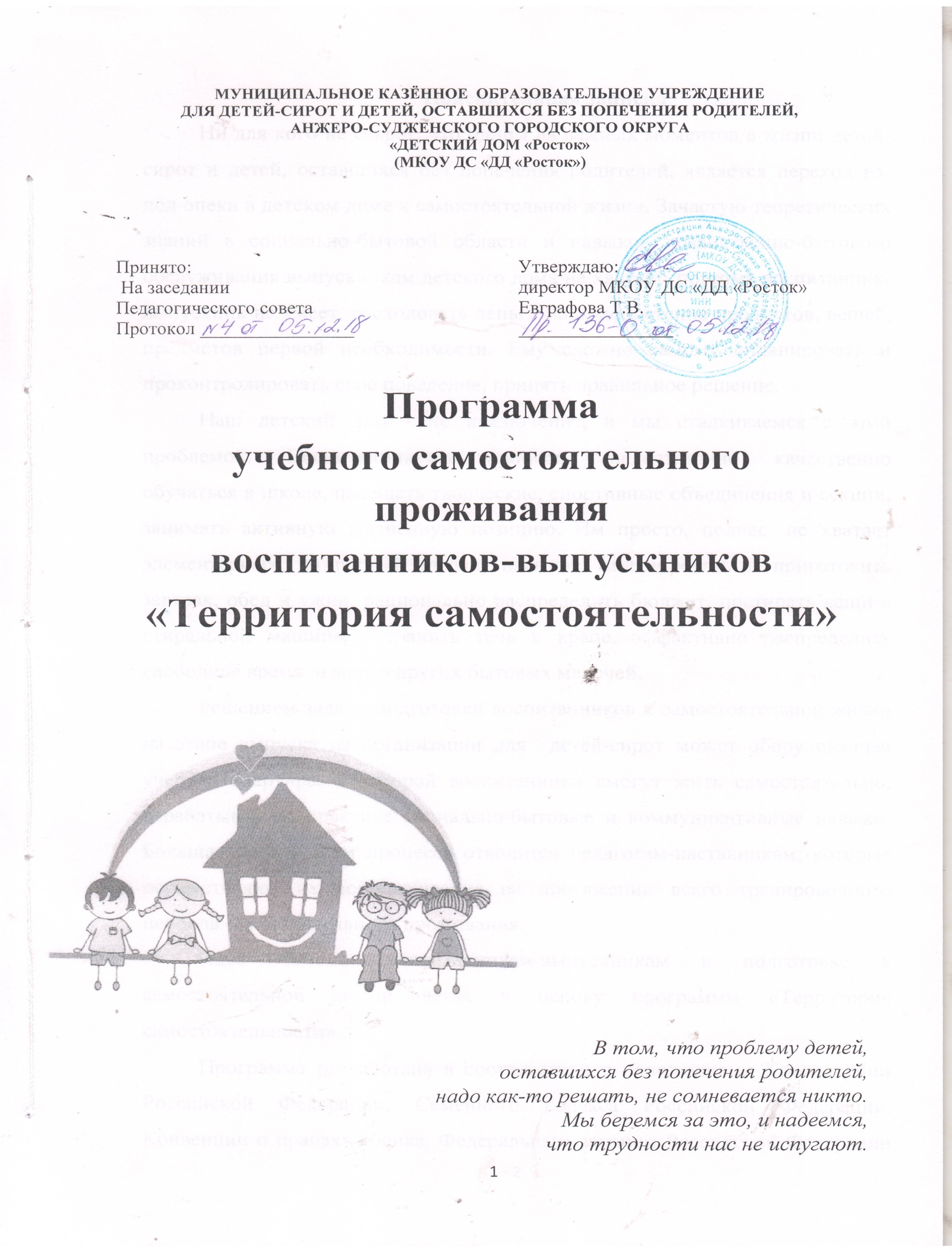 Пояснительная записка	Ни для кого не секрет, что одним из важных моментов в жизни детей-сирот и детей, оставшихся без попечения родителей, является переход из- под опеки в детском доме к самостоятельной жизни. Зачастую теоретических знаний в социально-бытовой области и навыков хозяйственно-бытового обслуживания выпускникам детского дома не хватает, поэтому воспитанник-выпускник не умеет  расходовать деньги на приобретение продуктов, вещей, предметов первой необходимости. Ему сложно самому спланировать и проконтролировать свое поведение, принять правильное решение. 	Наш детский дом - не исключение, и мы сталкиваемся с этой  проблемой. Воспитанникам-выпускникам недостаточно качественно обучаться в школе, посещать творческие, спортивные объединения и секции, занимать активную жизненную позицию. Им просто, подчас, не хватает элементарных, на первый взгляд, навыков: спланировать и приготовить завтрак, обед и ужин, рационально распределить бюджет, постирать вещи в стиральной машине, устранить течь в кране, эффективно распределить свободное время  и много других бытовых мелочей.  	Решением задачи подготовки воспитанников к самостоятельной жизни на этапе выпуска из организации для  детей-сирот может оборудованная учебная квартира, в которой воспитанники смогут жить самостоятельно, отрабатывая на практике социально-бытовые и коммуникативные навыки. Большая роль в этом процессе отводится педагогам-наставникам, которые осуществляют их сопровождение на протяжении всего тренировочного периода самостоятельного проживания.  	Идея помощи воспитанникам-выпускникам в подготовке к самостоятельной жизни легла в основу программы «Территория самостоятельности».	Программа разработана в соответствии с положениями Конституции Российской Федерации, Семейного кодекса Российской Федерации, Конвенции о правах ребенка, Федеральным законом Российской Федерации от 29.12.2012 № 273-ФЗ «Об образовании в Российской Федерации», Федеральным законом Российской Федерации от 21.12.1996         № 159-ФЗ «О дополнительных гарантиях по социальной защите детей-сирот и детей, оставшихся без попечения родителей», Федеральным законом от 24.07.998 № 124-ФЗ «Об основных гарантиях прав ребенка в Российской Федерации», законом Кемеровской области от 05.07.2013 № 86-ОЗ «Об образовании».	Учебная квартира играет роль своеобразного социального адаптера - с одной стороны она изменяет социальные условия, а с другой - формирует у воспитанника навыки, необходимые для адаптации в социуме. Она предоставляет будущему выпускнику возможность для осмысления и апробации полученных ранее знаний, умений и навыков, перехода на качественно новый уровень подготовки, который характеризуется способностью решать реальные жизненные задачи.  	Целью данной программы является подготовка воспитанников-выпускников 9 класса к самостоятельной жизни, формирование и отработка  универсальных и социально-бытовых умений и навыков.	Достижение данной цели реализуется через решение следующих задач:1. Формировать и закреплять у воспитанников, проживающих в учебной квартире навыки самостоятельного проживания,  планирования бюджета, организации режима дня, ведения домашнего хозяйства, хозяйственно-бытового труда.2. Способствовать формированию у воспитанников навыков целеполагания, планирования, оценки результатов собственной жизнедеятельности, активной, деятельной и ответственной позиции по отношению к собственной жизни. 3. Развивать мотивацию на принятие активной социальной роли, навыков взаимодействия.	Новизна программы заключается в том, что подготовка воспитанников к самостоятельной жизни осуществляется с учетом требований постановления Правительства Российской Федерации от 24 мая 2014 г. № 481 «О деятельности организаций для детей-сирот и детей, оставшихся без попечения родителей, и об устройстве в них детей, оставшихся без попечения родителей» на базе специально созданной  в организации для детей-сирот учебной квартире для воспитанников-выпускников 9 класса, моделирующей условия самостоятельного проживания. Воспитанники погружаются в ситуацию, приближенную к реальности, имеется определенная сумма условных денег, условия и задачи, в частности: организовать быт, спланировать день, меню, приготовить пищу, осуществить санитарно-гигиенические процедуры, и все это – самостоятельно, без вмешательства взрослого.  	Программа построена с учетом следующих принципов:Принцип комплексности и целостности  предполагает тесную взаимосвязь всех сторон воспитательно-образовательного процесса с реальными социально-экономическими условиями в оптимальном соотношении.Принцип индивидуального личностного подхода к воспитанникам.Принцип систематичности и последовательности изучаемого материала. Принцип добровольности участия воспитанников и желание освоения самостоятельного проживания.	Педагогическая целесообразность программы определена тем, что позволяет формировать у воспитанников организации для детей-сирот и детей, оставшихся без попечения родителей, социально-бытовые, социально-экономические и коммуникативные умения и навыки, необходимые им для самостоятельной организации жизнедеятельности. 	Срок реализации программы: 1 год.	Целевая группа программы: воспитанники организации для детей-сирот и детей, оставшихся без попечения родителей, обучающиеся в 9 классе.Для успешной реализации модульной программы необходимо обеспечить следующие психолого-педагогические условия:Создать на базе учебной квартиры условия максимально приближенные к реальным условиям самостоятельной жизни.Стимулировать проявления самостоятельности воспитанников при решении задач организации самостоятельной жизни.Поощрять инициативность воспитанников при обустройстве жилого помещения.Обеспечить психолого-педагогическую поддержку и сопровождение процесса самостоятельного проживания воспитанников, избегая опеки.                     	Программа направлена на:отработку и закрепление навыков самостоятельного проживания,  самообслуживания при проживании в учебной квартире;закрепление навыков целеполагания и планирования в различных сферах жизни, сознательного и ответственного отношения к принятию жизненно-важных решений;формирование позитивных моделей межличностного общения в условиях самостоятельного проживания.	О результативности работы по подготовке воспитанников детского дома к самостоятельной жизни можно говорить лишь при комплексном подходе и совместной деятельности всех служб образовательной организации. 	Модульное построение программы позволяет осуществлять комплексный подход к освоению основных навыков самостоятельного ведения домашнего хозяйства и способствует формированию у воспитанников необходимых социально-бытовых умений и навыков. 	Реализация программы предполагает освоение следующих модулей:Санитарная гигиена.Режим дня.Организация питания.Экономия энерго и водных ресурсов.Опрятный внешний вид.Здоровый образ жизни.Правильное распределение времени труда и отдыха.Совместное проживание с другими воспитанниками.		Этапы и механизмы реализации программы:	В течение 1 месяца два  девятиклассника проживают в учебной квартире, отрабатывают социально-бытовые умения и навыки, выполняют определенные роли, и, как результат, защищают итоговую работу. Далее происходит заселение на 1 месяц следующей пары воспитанников. Таким образом, в ходе реализации программы, планируется организовать проживание всех воспитанников-выпускников детского дома, обучающихся в 9 классе.	Данная программа включает в себя реализацию 3 основных этапов:	1 этап – подготовительный, планирующий:Отправной точкой реализации программы самостоятельного проживания является высказанное воспитанником желание попробовать жить самостоятельно, исходя из этого следует:     составление заявления воспитанника о проживании в учебной квартире и знакомство с целью программы;    разработка внутреннего распорядка или режим дня воспитанников, проживающих в квартире, и правила проживания в учебной квартире;     разработка памяток для каждого помещения, инструкции и советы по использованию бытовых приборов и оборудования, памятки по технике безопасности; ознакомление с этими документами воспитанников;     проведение педагогом-психологом диагностики готовности воспитанников к самостоятельной жизни исследование уровня социального развития воспитанников;     проведение педагогом-психологом совместно с педагогом-наставником, тренинга для воспитанников-выпускников 9 класса «Мы вместе»;    сбор информации воспитанниками для создания сборника «Меню на каждый день».		2 этап – основной, включающий:заселение двух воспитанников в учебную квартиру;ознакомление с правилами проживания и проведение инструктажа по технике безопасности; составление плана проживания с учётом результатов входящей диагностики, обсуждение и составление «Меню на каждый день»; посещение торговых центров, изучение цен на продукты, товары первой необходимости; самостоятельное проживание воспитанников;  распределение самостоятельно денежных средств, приобретение  продуктов, товаров первой необходимости;     вовлечение  воспитанников в различные учебные ситуации (замена электрических ламп, устранение засора канализации, неисправности водопровода, встреча гостей);     ведение «Дневника студента», фотоальбома «Моменты самостоятельной жизни»;     оформление сборника рецептов «Меню на каждый день»;     публикация ежемесячного отчета в рубрике «Новости из учебной квартиры» в школьном журнале «Домовенок».3 этап – заключительный, предполагающий:проведение мониторинга педагогом-наставником: анкетирование проживающих воспитанников на выявление сформированности  санитарно-гигиенических, социально-бытовых, учебных, навыков межличностного общения, направленных на позитивную адаптацию в обществе, анализ «Дневника студента»);организация фестиваля кулинарных рецептов «Меню на каждый день»; проведение мини педагогического совета на тему «Путевка в жизнь»;подведение итогов реализации программы (проведение тренинга «Мы вместе»);публикация итогового отчета в рубрике «Новости из учебной квартиры» в школьном журнале «Домовенок»;размещение на сайте детского дома результатов реализации программы «Территория самостоятельности».Программа может быть использована педагогами организаций для детей-сирот и детей, оставшихся без попечения родителей, при организации воспитательной работы, направленной на подготовку воспитанников к самостоятельной жизни в условиях проживания в учебной квартире.  Учебная квартира должна обеспечить: безопасность воспитанников; соответствие потребностям и физическим возможностям подростков, которым оно предоставляется;расширение сферы общения и социальных контактов, исключение социальной изоляции; самостоятельность и независимость в образе жизни и ведении хозяйства;комфортность проживания.	Ожидаемые результаты:	Реализация программы позволит формировать и закрепить (на уровне практики) у воспитанников организаций для детей-сирот и детей, оставшихся без попечения родителей, жизненные, социальные и коммуникативные умения и навыки, необходимые для самостоятельной жизни. В процессе самостоятельного учебного проживания в учебной квартире у воспитанников формируются следующие жизненные умения и навыки:владение навыками самообслуживания;приготовление пищи;соблюдение санитарно-гигиенических норм;уход за одеждой и обувью;совершение мелких покупок;взаимодействие с объектами социальной инфраструктуры;распределение имеющихся ресурсов (денежных, материальных, временных и т. д.);умение строить эффективную коммуникацию с окружающими;умение в повседневной жизни соблюдать социальные нормы;готовность принимать самостоятельные решения;способность делать осознанный  выбор в различных жизненных ситуациях;умение осуществлять самооценку и самоанализ своих действий;способность предвидеть последствия своих действий и готовность принимать на себя ответственность за эти действия;готовность соблюдать принятые на себя обязательства;умение самостоятельно планировать свои дальнейшие действия.План занятий для работы в учебной квартиреСодержание тем1й день1.Вводный инструктаж по технике безопасности   2. Понятие «меню».- правила составления меню завтрака, обеда и ужина.- приготовление ужина «на скорую руку». - практическое  задание. Составление меню на неделю- приготовление горячих бутербродов.      2й деньПланирование и соблюдение режима дня- понятие «Режим»- обсуждение ориентировочного режима дня -  обсуждение режима выходного дня-практическое задание «Планирование собственного режима дня»Блюда из яиц.- выбор и хранение яиц- что такое «Категория»- практическое  задание. Приготовление блюда «Омлет»3й деньЗнакомство с бытовой техникой- знакомство с видами бытовой техники: кухонные электроприборы  (плита, холодильник, морозильная камера, микроволновая вечь), бытовая техника(телевизор, утюг), оргтехника (компьютер, ноутбук)- индивидуальные правила по эксплуатации для каждого электроприбора- правила ухода за бытовой техникой2. Супы, бульоны- виды бульонов, правила приготовления- общие правила и «хитрости» приготовления супов- основные этапы приготовления супов- практическое задание. Приготовление «борща»          4й деньКухня и ее оборудование.- правила ухода за кухонной мебелью и бытовой техникой.-чистка и мытьё посуды. Уход за посудой из разных материалов (пластик, стекло, керамика, чугун, металл)- этапы мытья посуды; -разделочные доски и уход за ними.Молоко и молочные продукты. - правила хранения, сроки годности;-блюда из молока. Виды каш;-практическое задание. Приготовление рисовой каши.5й деньМоющие средства.- классификация моющих средств по назначению;- правила хранения и техники безопасности при работе с химическими средствами;- состав бытовой химии и влияние на здоровье человека.2. Рыба и морские продукты. - правила выбора и хранения. Сроки годности.- практическое задание. Приготовление жареной рыбы.6й день Стирка вещей ручным и машинным способом.-подготовка вещей к стирке;- правила замачивания, кипячения, отбеливания;- стирка белья в стиральной машине; - правила ручной стирки;- средства для стирки, их виды- практическая работа. Стирка вещей ручным способом2.Фрукты и овощи.- технология хранения; - разнообразие блюд из свежих овощей;-Практическое задание. Приготовление салата из свежей капусты.7й день1. Глажение белья.- правила глажения;- техника безопасности при работе с утюгом;- обозначение и расшифровка значков на ярлыках одежды.- практическая работа. Утюжка постиранных вещей.2. Мясо и мясопродукты.- правила обработки, хранение. - приготовление котлет.8й день1.Магазины, торговые центры, рынки. -продовольственные и промтоварные магазины, рынки, универсамы, торговые центры, их назначение;-обсуждение понятия  «товары первой необходимости»;- практическое задание. Посещение торгового центра;- изучение цен на продукты.2. Блюда в духовке.- способы приготовления;- выбор нужного режима духовки для каждого способа приготовления;- практическое задание. Приготовление запеченного картофеля с мясом.9й деньГигиенические требования к жилому помещению и меры по их обеспечению.- повседневная сухая и влажная уборка жилого помещения; -уход за мебелью в зависимости от её покрытия;- использование в уборке электропылесоса;- практическое задание. Полировка мебели.Мука, мучные продукты, крупа.- Правила выбора и хранения;- практическое занятие. Приготовление блинов.10й деньПитание и здоровье человека.-Режим питания и важность его соблюдения. - Что такое «ланч-бокс» и правила его сбора.2. Полуфабрикаты.- виды полуфабрикатов;- способы приготовления;- практическое задание. Приготовление вареников.11й деньЗначение опрятного вида человека.-Поддержание обуви  в порядке;-Поддержание одежды в порядке;- правила пришивания пуговиц, вешалок, крючков, петель, зашивание распоровшегося шва;- практика. Пришивание вешалки.Макаронные изделия.- виды макаронных изделий;- типы и формы макарон;- правила выбора и хранения;- варианты приготовления;-практическое задание. Приготовление «Макарон по-флотски».12й деньОказание первой медицинской помощи.- оказание первой медицинской помощи при ожогах, порезах;- оказание первой медицинской помощи при отравлении;- телефоны экстренных служб, вызов с мобильного телефона.Выпечка- виды выпечки;- виды теста;- способы приготовления;-практическое задание. Приготовление пирога к чаю.13й деньКоммунальные платежи.-расчет показаний расхода электроэнергии с электросчетчика;-расчет платы на коммунальные услуги;- платежные документы, их хранение;- практическое задание. Заполнение бланков для оплаты коммунальных услуг.3. Консервы и варианты блюд из них. - виды консервов;- использование консервов в домашнем питании;- практическое задание. Приготовление супа «Уха».14й деньГенеральная уборка в квартире.- зачем и как часто нужна генеральная уборка;- «секреты» генеральной уборки; -практическое задание. Уборка помещения, чистка мягкой мебели, мытье зеркал.Понятие «длительное хранение».- перечень продуктов для длительного хранения.- классификация продуктов по срокам хранения;- сушка, замораживание, соление, консервирование;- Практическое задание. Приготовление салата «Зимний».15й деньСоставление списка продуктов на неделю- зачем нужен список продуктов;- правила составления списка продуктов;- еще раз об экономии;- практическое задание. Составление списка продуктов на неделю.Напитки.- виды напитков;- способы их приготовления;-практическое задание. Приготовление компота из сухофруктов.16й деньПорядок приобретения товара, его оплата. - цена и правила оплаты товара;- хранение чека для возможности обмена товара2.Приготовление риса.- виды риса;- способы приготовления риса;- практическое задание. Приготовление плова.17й деньИзучаем этикетку товара.- торговые символы, этикетки, штрих-коды;-Что можно прочитать на упаковке товара- какую информацию можно найти на упаковке товара?Мясные подливы- способы приготовления;- практическое задание. Приготовление мяса с подливом.18й  день1. Медицинские учреждения и виды медицинской помощи.- виды медицинских учреждений. Их назначение. - виды медицинской помощи. - вызов «скорой помощи» и врача на дом;- оформление больничного листа.2. Гарниры и их приготовление.- виды гарниров;- способы приготовления;- практическое задание. Приготовление «Картофельного пюре».19й деньУстранение мелких неполадок.- как правильно подобрать и заменить электрическую лампу;- Засор канализации, как с ним бороться;- как устранить неисправность водопровода;- вызов коммунальных служб для устранения неисправности.- практическая деятельность. Встреча с профессионалом «замена сгоревшей лампочки».2. Витамины и их содержание в основных продуктах питания.- какие существуют витамины;- где искать витамины;- практическое задание. Приготовление фруктового салата.20й деньМой маршрут: магазин, банк, почта.-- составление плана действий.Калорийность продуктов.- что нужно знать;- суточная норма калорий;- таблица калорийности основных продуктов.- Практическая деятельность. Приготовление овощного салата.21й деньДомашняя экономика.- что такое «планирование бюджета»;- как научиться экономить;- практическое задание. Ролевая игра «Расходы и доходы»Пряности и приправы.- для чего нужны приправы;- разновидности приправ;-сочетание приправ и продуктов. Изучение таблицы;- практическая деятельность. Приготовление «Курицы с пряными травами».22й день1. Секреты ремонта домашней мебели.-Практическая деятельность. Встреча с профессионалом «Советы опытного плотника».2. Соусы и их виды.- что такое соусы;- разновидность соусов;- практическая деятельность. Приготовление соуса «тар-тар».23й день1. Подготовка квартиры к зиме.- способы утепления квартиры;- подготовка пластиковых окон, дверей, пола.- утепление деревянных окон;2. Сервировка стола к завтраку- правила сервировки- что приготовить на завтрак;- практическое задание. Приготовление тостов.24й деньУдаление пятен с мебели и одежды.- виды пятен;- способы удаления в зависимости от поверхности;- удаление пятен подручными средствами;- практическое задание. Удаление пятна с ковра специальным средством  и «Народным способом».2. Сервировка стола к обеду.- правила сервировки;- что приготовить на обед;- практическое задание . Приготовление супа «Рассольник».25й день1. Домашняя аптечка.- состав домашней аптечки;- хранение лекарств в домашних условиях;- что такое «Срок годности с момента открытия».2. Сервировка стола к ужину.- правила сервировки;- что приготовить на ужин;- понятие «Праздничный ужин»;- практическое задание . Приготовление праздничного ужина.26й день1. Досуг и его организация в семье.- семейная досуговая деятельность;- Практическое задание. Составление плана выходного дня.2. Пик-ник на природе.- что такое «Пик-ник»;- что взять с собой на природу;-какие продукты подходят для пик-ника;-практическое задание. Приготовление бутербродов «В дорогу».27й деньОбустройство жилого помещения.- правила расстановки мебели;- секреты дизайна;- оформление живыми цветами.2. Что такое  «сбалансированное питание».- правила «сбалансированного питания».- - практическое задание. Приготовление ужина- рыба с овощным гарниром.28й деньПрием гостей.- гости по плану- готовим праздничный стол;- подготовка жилья к приходу гостей;- как развлекать гостей;-практическое задание.  Составление праздничного меню.2. Сервировка праздничного стола.- правила сервировки;- что приготовить;- практическое задание. Приготовление одного блюда из меню.ДеньТема занятийтеорияпрактикавсего1йВводный инструктаж  по технике безопасности.101 ч1йПонятие «меню».30301 ч2йПланирование и соблюдение режима дня. 30301 ч2йБлюда из яиц30301 ч3йЗнакомство с бытовой техникой.101 ч3йТехнология приготовления супов.30301 ч4йКухня и ее оборудование.101 ч4йМолоко и молочные продукты. 30301 ч5йМоющие средства.101 ч5йРыба и морские продукты30301 ч6йСтирка вещей ручным и машинным способом30301 ч6йФрукты и овощи 30301 ч7йГлажение белья 30301 ч7йМясо и мясопродукты.30301 ч2 неделя2 неделя2 неделя2 неделя2 неделя8йМагазины, торговые центры, рынки30301ч8йБлюда в духовке.30301 ч9йГигиенические требования к жилому помещению 30301 ч9йМука, мучные продукты, крупа.30301ч10йПитание и здоровье человека.101 ч10йПолуфабрикаты30301 ч11йЗначение опрятного вида человека30301 ч11йМакаронные изделия. 30301 ч12йОказание первой медицинской помощи 30030 м12йВыпечкаПриготовление пирога к чаю.3011,5 ч13йКоммунальные платежи.30301 ч13йКонсервы и варианты блюд из них. 30301 ч14йГенеральная уборка в квартире30301 ч14йПонятие «длительное хранение».30301 ч3 неделя3 неделя3 неделя3 неделя3 неделя15йСоставление продуктовой корзины на неделю30301 ч15йНапитки и их приготовление.Приготовление компота.30301 ч16йПорядок приобретения товара, его оплата. 101 ч16йПриготовление риса30301 ч17йИзучаем этикетку товара1017йМясные подливы30301 ч18йМедицинские учреждения и виды медицинской помощи101 ч18йГарниры и их виды.30301 ч19йУстранение мелких неполадок30301 ч19йВитамины и их содержание в основных продуктах питания.30301 ч20йЭкономическая игра. «Мой маршрут: магазин, банк, почта».101 ч20йПитательная ценность продуктов30301 ч21йДомашняя экономика30301 ч21йПряности и приправы.30301 ч4 неделя4 неделя4 неделя4 неделя4 неделя22йСекреты ремонта домашней мебели30301 ч22йСоусы и их виды30301 ч23йПодготовка квартиры к зиме.101 ч23йСервировка стола к завтраку30301 ч24йУдаление пятен с мебели и одежды.30301 ч24йСервировка стола к обеду30301 ч25йДомашняя аптечка101 ч25йСервировка стола к ужину30301 ч26йДосуг и его организация в семье30301 ч26йПик- ник на природе30301 ч27йОбустройство жилого помещения101 ч27йЧто такое «Сбалансированное питание»30301 ч28йПрием гостей. 30301 ч28йСервировка праздничного стола. 30301 ч